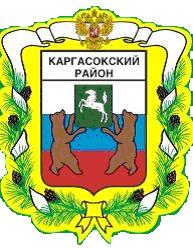 МУНИЦИПАЛЬНОЕ ОБРАЗОВАНИЕ «Каргасокский район»ТОМСКАЯ ОБЛАСТЬАДМИНИСТРАЦИЯ КАРГАСОКСКОГО РАЙОНАВ соответствии с пунктами 2 и 4 статьи 78.2 и пунктом 2 статьи 79 Бюджетного кодекса Российской ФедерацииАдминистрация Каргасокского района постановляет:Утвердить прилагаемый Порядок осуществления бюджетных инвестиций в объекты муниципальной собственности и предоставления субсидий на капитальные вложения в объекты муниципальной собственности.Настоящее постановление вступает в силу со дня его официального опубликования в установленном порядке.ПОСТАНОВЛЕНИЕПОСТАНОВЛЕНИЕПОСТАНОВЛЕНИЕ06.07.2017№ 184с. Каргасокс. КаргасокОб утверждении Порядка осуществления бюджетных инвестиций в объекты муниципальной собственности и предоставления субсидий на капитальные вложения в объекты муниципальной собственностиИ.о. Главы Каргасокского района                                                  Ю.Н.МикитичА.П. АщеуловТ.В.Андрейчук Тел  2-11-95УТВЕРЖДЕНпостановлением Администрации Каргасокского района от 06.07.2017 № 184ПриложениеПОРЯДОКОСУЩЕСТВЛЕНИЯ БЮДЖЕТНЫХ ИНВЕСТИЦИЙ  В ОБЪЕКТЫ МУНИЦИПАЛЬНОЙ СОБСТВЕННОСТИ  И ПРЕДОСТАВЛЕНИЯ СУБСИДИЙ НА КАПИТАЛЬНЫЕ ВЛОЖЕНИЯ В ОБЪЕКТЫ МУНИЦИПАЛЬНОЙ СОБСТВЕННОСТИ1. ОСНОВНЫЕ ПОЛОЖЕНИЯ1.Настоящий Порядок устанавливает:- порядок осуществления бюджетных инвестиций в форме капитальных вложений в объекты капитального строительства муниципальной собственности муниципального образования «Каргасокский район» или в приобретение объектов недвижимого имущества в муниципальную собственность муниципального образования «Каргасокский район»  (далее - бюджетные инвестиции);- порядок передачи полномочий муниципального заказчика по заключению и исполнению муниципальных контрактов при осуществлении бюджетных инвестиций; - порядок предоставления из  бюджета муниципального образования «Каргасокский район»  субсидий муниципальным бюджетным (автономным) учреждениям и (или) муниципальным унитарным предприятиям  (далее - организации) на осуществление капитальных вложений в объекты капитального строительства муниципальной собственности муниципального образования «Каргасокский район» и объекты недвижимого имущества, приобретаемые в муниципальную собственность муниципального образования «Каргасокский район» (далее соответственно - объекты, субсидии).2.При осуществлении капитальных вложений в объекты муниципальной собственности  не допускается:а) предоставление субсидий в отношении объектов, по которым принято решение о подготовке и реализации бюджетных инвестиций, предусмотренное пунктом 2 статьи 79 Бюджетного кодекса Российской Федерации;б) предоставление бюджетных инвестиций в объекты, по которым принято решение о предоставлении субсидий, предусмотренное пунктом 2 статьи 78.2 Бюджетного кодекса Российской Федерации.3.Созданные или приобретенные в результате осуществления бюджетных инвестиций объекты включаются в состав муниципальной казны муниципального образования «Каргасокский район».4.Осуществление капитальных вложений в объекты за счет субсидий влечет увеличение стоимости основных средств, находящихся на праве оперативного управления у учрежденийи (или) увеличение уставного фонда унитарных муниципальных предприятий, основанных на праве хозяйственного ведения.2. ОСУЩЕСТВЛЕНИЕ БЮДЖЕТНЫХ ИНВЕСТИЦИЙ5. Расходы, связанные с бюджетными инвестициями, осуществляются на основании муниципальных контрактов, заключенных в целях строительства (реконструкции, в том числе с элементами реставрации, технического перевооружения) и (или) приобретения объектов недвижимого имущества муниципальными заказчиками, являющимися получателями средств  бюджета муниципального образования «Каргасокский район» либо организациями, которым муниципальные заказчики передали свои полномочия муниципального заказчика по заключению и исполнению от имени муниципального образования «Каргасокский район» муниципальных контрактов.6.Муниципальные контракты заключаются и оплачиваются в пределах лимитов бюджетных обязательств, доведенных муниципальному заказчику как получателю средств бюджета муниципального образования «Каргасокский район» (далее - районного бюджета), либо в порядке , установленном Бюджетным кодексом Российской Федерации и иными нормативно-правовыми актами, регулирующими бюджетные правоотношения, в пределах средств, предусмотренных  решениями о подготовке и реализации бюджетных инвестиций, на срок, превышающий срок действия утвержденных ему лимитов бюджетных обязательств.7.Операции с бюджетными инвестициями осуществляются в порядке, установленном бюджетным законодательством Российской Федерации для исполнения районного бюджета, и отражаются на открытых в Управлении финансов АКР лицевых счетах.ПЕРЕДАЧА ПОЛНОМОЧИЙ МУНИЦИПАЛЬНОГО ЗАКАЗЧИКА ПРИ ОСУЩЕСТВЛЕНИИ БЮДЖЕТНЫХ ИНВЕСТИЦИЙ8.В целях осуществления бюджетных инвестиций муниципальные заказчики (главные распорядители средств районного бюджета) имеют  право передать на безвозмездной основе на основании соглашений полномочия муниципального заказчика по заключению  и исполнению муниципальных контрактов  от имени муниципального образования «Каргасокский район» при осуществлении бюджетных инвестиций муниципальным бюджетным и (или) автономным учреждениям, в отношении которых муниципальные заказчики осуществляют функции и полномочия учредителей, или муниципальным унитарным предприятиям, в отношении которых указанные муниципальные заказчики осуществляют права собственника имущества (соглашение о передаче полномочий).9.Соглашение о передаче полномочий может быть заключено в отношении нескольких объектов и должно содержать положения, определенные пунктом 4 статьи 79 Бюджетного кодекса Российской Федерации.4. ПРЕДОСТАВЛЕНИЕ СУБСИДИЙ10.Субсидии предоставляются организациям в пределах бюджетных средств, утвержденных решением о районном бюджете на очередной финансовый год  и плановый период), и лимитов бюджетных обязательств, доведенных в установленном порядке главному распорядителю средств  бюджетных средств на цели предоставления субсидий.11.Предоставление субсидии осуществляется в соответствии с соглашением, заключенным между главным распорядителем бюджетных средств, предоставляющим субсидию, и организацией (далее - соглашение о предоставлении субсидии) на срок, не превышающий срок действия утвержденных лимитов бюджетных обязательств на предоставление субсидии.Главному распорядителю бюджетных средств распоряжением Администрации Каргасокского района в установленном порядкеможет быть предоставлено право заключать соглашение о предоставлении субсидии на срок, превышающий срок действия утвержденных ему лимитов бюджетных обязательств на предоставление субсидий, в соответствии с порядком принятия решения о предоставлении главному распорядителю бюджетных  средств  права заключать соглашения о предоставлении субсидий на осуществление капитальных вложений в объекты муниципальной собственности  на срок, превышающий срок действия утвержденных главному распорядителю бюджетных средств лимитов бюджетных обязательств на предоставление указанных субсидий.12.Соглашение о предоставлении субсидии может быть заключено в отношении  нескольких объектов. Соглашение о предоставлении субсидии должно содержать  положения, установленные статьей 78.2 Бюджетного кодекса Российской Федерации.Также в соглашении с муниципальным унитарным предприятием о предоставлении субсидии должно содержаться обязательство муниципального  унитарного предприятия осуществлять эксплуатационные расходы, необходимые для содержания объекта после ввода его в эксплуатацию (приобретения), без использования на эти цели средств районного бюджета, а для муниципального бюджетного и (или) автономного учреждения – обязательство осуществлять эксплуатационные расходы, необходимые для содержания объекта после ввода его в эксплуатацию (приобретения), за счет средств районного бюджета в объеме, не превышающем размер соответствующих нормативных затрат, применяемых при расчете субсидии на финансовое обеспечение выполнения муниципального задания на оказание муниципальных услуг.13.Операции с субсидиями, поступающими организациям, учитываются на отдельных лицевых счетах, открываемых организациям в Управлении финансов АКР в установленном порядке.14. Санкционирование расходов организаций, источником финансового обеспечения которых являются субсидии, в том числе остатки субсидий, не использованные на начало очередного финансового года, осуществляется в порядке, установленном Управлением финансов АКР.15.Средства субсидии, не использованные в текущем финансовом году, потребность в которых отсутствует, подлежат перечислению организациями в порядке, установленном Управлением финансов АКР, в районный бюджет.16.Остатки субсидии могут быть использованы в очередном финансовом году для финансового обеспечения расходов, соответствующих целям предоставления субсидии, в соответствии с решением главного распорядителя бюджетных средств о наличии потребности в не использованных на начало очередного финансового года остатках субсидии.Решение главного распорядителя бюджетных средств о наличии потребности организации в не использованных на начало очередного финансового года остатках субсидии в форме распоряжения (приказа) направляется в Управление финансов АКР в срок до 28 декабря текущего финансового года.В указанное решение может быть включено несколько объектов.